САНКТ-ПЕТЕРБУРГСКОЕ  ГОСУДАРСТВЕННОЕ  АВТОНОМНОЕСТАЦИОНАРНОЕ УЧРЕЖДЕНИЕ СОЦИАЛЬНОГО  ОБСЛУЖИВАНИЯ«ПСИХОНЕВРОЛОГИЧЕСКИЙ ИНТЕРНАТ № 10»имени В.Г. ГорденчукаКонспект открытого  занятия по теме:«Клен да береза, рябина, да дуб- форма листа, про нее не забудь!»(Открытое занятие проведено в рамках методической недели по теме «5 дней- 5 идей» с 21.03. -25.03.2016 учебного года)Международный конкурс «Лучший конспект урока», конкурс с ускоренными сроками подведения итогов в рамках Интернет - проекта PEDSTRANA1.RU.                                                                                Автор работы:.                                                                                                                                                                                                                                                                                                                                                                                                                                                         Губанова Наталья Георгиевна,                                           инструктор по труд  «УСО ПНИ № 10»Санкт – Петербург2017г Цель: расширять знания о разнообразии форм листьев деревьев.Задачи:Образовательные:     -повторить строение листа;-повторить лиственные и хвойные деревья;-познакомить с различной формой краев листьев деревьев;-учить отличать у деревьев простой лист от сложного листа;-учить различать  форму листовой пластинки и края листа;Коррекционно-развивающие:-развивать познавательную деятельность реабилитантов: внимание через сосредоточенность на учебных заданиях; память через запоминание, повторение учебного материала; мышление через сравнение и обобщение информации;-развивать личность каждого реабилитанта через обеспечение комфортных, бесконфликтных условий на занятии; -развивать индивидуальные возможности каждого реабилитанта через расширение кругозора.Воспитательные:-воспитывать положительную мотивацию к обучению;-воспитывать бережное отношение к природе;-воспитывать организованность в работе, аккуратность дисциплинированность, добросовестность;-воспитывать самостоятельность при выполнении практической работы.Словарная работа: Междоузлие. Форма листьев: линейная, округлая, треугольная, яйцевидная. Край листа: гродчатый, цельнокрайний, зубчатый, пильчатый. Основание листа: клиновидное, сердцевидное, усечённое.Предварительная работа: Изготовление гербариев древесных культур. Выращивание древесных культур в питомнике. Подготовка раздаточного материала.Демонстрационный материал:             Гербарий древесных культур.Плакат «Побег и почка. Стебель».Приложение 1.«Форма листьев - линейная, округлая, треугольная, яйцевидная».Приложение 2.  «Края листьев деревьев. Край листа - гродчатый,  цельнокрайний, зубчатый, пильчатый»Приложение 3. «Основание листа:  клиновидное, сердцевидное, усечённое»Приложение 6.Схема «Форма, края и основание листьев деревьев»Раздаточный материал: Приложение 4.«Раскрась лист дерева и назови его».Приложение 5.«Отгадай дерево по  листьям».Папки с гербарием -7 шт.Цветные карандаши.Ход занятияОрганизационный моментПриветствие, проверка реабилитантов по списку.                                                   Проверка готовности к работе.Вводная часть-Послушайте стихотворение.-Его весной и летомМы видели одетым. А осенью с бедняжкиУпали все рубашки.-О  чём  это  стихотворение? (Ответы реабилитантов: О дереве.)-Правильно!  -А вы  помните, какие бывают деревья?  (Ответы реабилитантов: Деревья бывают разные, например  лиственные и хвойные). -Правильно! Все хвойные деревья вместо листьев имеют иголки, называемые «хвоей», а лиственные деревья — это те, которые имеют листья.-Назовите деревья, которые вы знаете. (Ответы реабилитантов: Дуб, ель, осина, сосна, берёза…).-Ель, сосна – это какие деревья? ( Ответы реабилитантов: Хвойные деревья).-А дуб, клён, берёза? (Ответы реабилитантов: Лиственные деревья). -Правильно! Повторение «Лист, листовая пластинка и черешок листа»-На прошлом занятии мы говорили об особенностях строения листа. Давайте вспомним, из чего же состоит лист? (Демонстрация плаката «Побег и почка. Стебель»).(Ответы реабилитантов: Лист состоит из листовой пластинки и  черешка).– Как лист крепится к побегу? (Плакат «Побег и почка. Стебель»)(Ответы реабилитантов: Лист крепится к побегу с помощью черешка). –Как называется место крепления листа на стебле? (Ответы реабилитантов: Место крепления листа на стебле называют узлом). Где расположено междоузлие?(Ответы реабилитантов:  Часть стебля между узлами называют междоузлием). -Молодцы! А листья у разных деревьев одинаковые? (Ответы реабилитантов: Нет, у разных деревьев листья разные). Сообщение темы и цели занятия-Тема нашего занятия    «Клен да береза, рябина, да дуб- форма листа, про нее не забудь!».На занятии мы поговорим о разнообразии форм листьев деревьев, вы узнаете, чем отличается у деревьев простой лист   от сложного листа,  и узнаете,  какие края бывают у листьев деревьев.Основная частьБеседа «Разнообразие форм листьев деревьев»-Все листья деревьев делятся на две группы: листья простые и листья сложные (Плакат «Лист»).-При расположении на черешке одной  листовой пластинки лист называют простым, а при наличии на черешке нескольких листьев сложным.-Вы можете назвать деревья с простыми листьями? (Ответы реабилитантов: Береза, дуб. При необходимости педагог дополняет ответы: осина, клён, липа).-А теперь подумайте и назовите деревья со сложными листьями. (Ответы реабилитантов: рябина. При необходимости педагог дополняет ответы: каштан, бобовник).- Листовая пластинка простого листа или листочков может иметь различную форму: линейную, округлую, треугольную, яйцевидную. (Демонстрация картинок Приложение 1 «Форма листовой  пластинки простого листа»).-Давайте вместе произнесем, какую форму может иметь пластинка простого листа. (Произносят вслух, с одновременным показом педагога на плакате. Приложение 1).(Ответы реабилитантов: Линейная, округлая, треугольная, яйцевидная).- Края листа могут быть цельнокрайные, городчатые, зубчатые, пильчатые. (Демонстрация плаката «Лист». Приложение 2 «Края листа»).-Произнесем вместе, какие края бывают у листьев: цельнокрайние, городчатые, зубчатые, пильчатые. (Произносят вслух, с одновременным показом педагога на плакате Приложение 2). (Ответы реабилитантов: цельнокрайние, городчатые, зубчатые, пильчатые).-Разным может быть и основание листа: клиновидное, сердцевидное, усечённое. (Демонстрация картинок Приложение 3 «Форма основания листа»).-Повторим вместе. (Произносят вслух, с одновременным показом педагога на плакате).(Ответы реабилитантов: Основание листа клиновидное, сердцевидное, усечённое).-Какая окраска листьев наиболее распространена? (Ответы реабилитантов: зеленая.) -Правильно! Многие деревья и кустарники имеют листья, окрашенные в другие цвета. По размерам листья делят на три группы: крупные (орех маньчжурский); средние  (рябина обыкновенная); мелкие  (спирея, жасмин, барбарис). Физкультминутка-Давайте сделаем перерыв и подвигаемся.-Мы вокруг березыВесело пойдем,                                Реабилитанты шагают на месте,Руки вверх поднимем,                     поднимают вверх руки,Качаемся слегка.                               наклоны вправо-влево, И подбросим листья   Вверх под облака.                           «подбрасывают листья». -Отдохнули? Теперь давайте продолжим.Практическая работа      Задание №1 «Работа с гербарием - найдите простые листья деревьев»-Перед вами гербарий листьев разных деревьев. Рассмотрите их. -Найдите образец с простыми листьями. Назовите их. (Ответы реабилитантов: Берёза, дуб). Задание № 2  «Работа со схемой «Форма простого листа»-Перед вами схема форм листьев (Приложение 1). Рассмотрите её. - У  березы,  какая форма  листа? (Ответы реабилитантов: У березы треугольная форма листа). -Покажите на схеме его форму. (Реабилитанты показывают  на схеме форму листа).Задание №  3 «Работа со схемой «Края простого листа»-Перед вами схема краёв листьев (Приложение 2, 6 ). Рассмотрите край листа берёзы. –Кто из вас запомнил: как  называется этот край листа? (Ответы реабилитантов:  У березы край листа зубчатый).-Покажите его на схеме. (Реабилитанты показывают край листа на схеме).Задание №  4 «Работа с гербарием - найдите сложные листья деревьев»-Найдите в гербарии образец со сложными листьями. Назовите их. (Ответы реабилитантов: Рябина, каштан).-Молодцы! Перейдём к следующему заданию. Задание № 5 «Раскрась лист дерева и назови его» (для подгруппы реабилитантов, кто  не умеет читать и писать)-Задание  раскрасить листья деревьев цветными карандашами и назвать его (Приложение 4). -Подумайте, какого цвета будет ваш лист? Может это будет летний лист-зеленый, а может это будет осенний лист и тогда он может быть и другого цвета.(Ответы реабилитантов: Дубовый, кленовый, рябиновой, березовый лист).Задание № 6 «Отгадай дерево по  его листочку» (для подгруппы реабилитантов, кто умеет читать и писать)- Перед вами рисунки листьев деревьев (Приложение 5). Вам надо вписать название дерева, которому соответствует изображение листа, в клеточках. Педагог оказывает индивидуальную помощь реабилитантам.(Ответы реабилитантов: дуб, рябина, береза,….).Заключительная часть-Давайте подведём итоги  занятия и вспомним, на какие две группы делятся листья. (Ответы реабилитантов:  Листья у деревьев  делятся на две группы простые и сложные листья.). -Как ещё различаются листья? (Ответы реабилитантов: Листья деревьев различаются по форме, а также по форме краёв листьев).-Можете назвать форму листьев? (Ответы реабилитантов: треугольная, педагог дополняет: округлая, линейная, яйцевидная).-Какие края бывают у листьев? (Ответы реабилитантов: зубчатые, педагог дополняет: городчатые, пильчатые).- Понравилось вам   занятие? -Сегодня активно работали на занятии (назвать Ф.И. реабилитантов). Педагог благодарит всех, кто принимал участие в занятии.-Молодцы! На этом наше занятие подошло к концу. Благодарю всех за внимание!Список использованной литературы1.Холявко, В.С. Дендрология и основы зелёного строительства [Текст ]/В.С.Холявко ,Д.А.Глоба-Михайленко.-Москва: Высшая школа,1980.-         248 стр.Приложение 1.«Форма листьев- линейная,  округлая, треугольная, яйцевидная»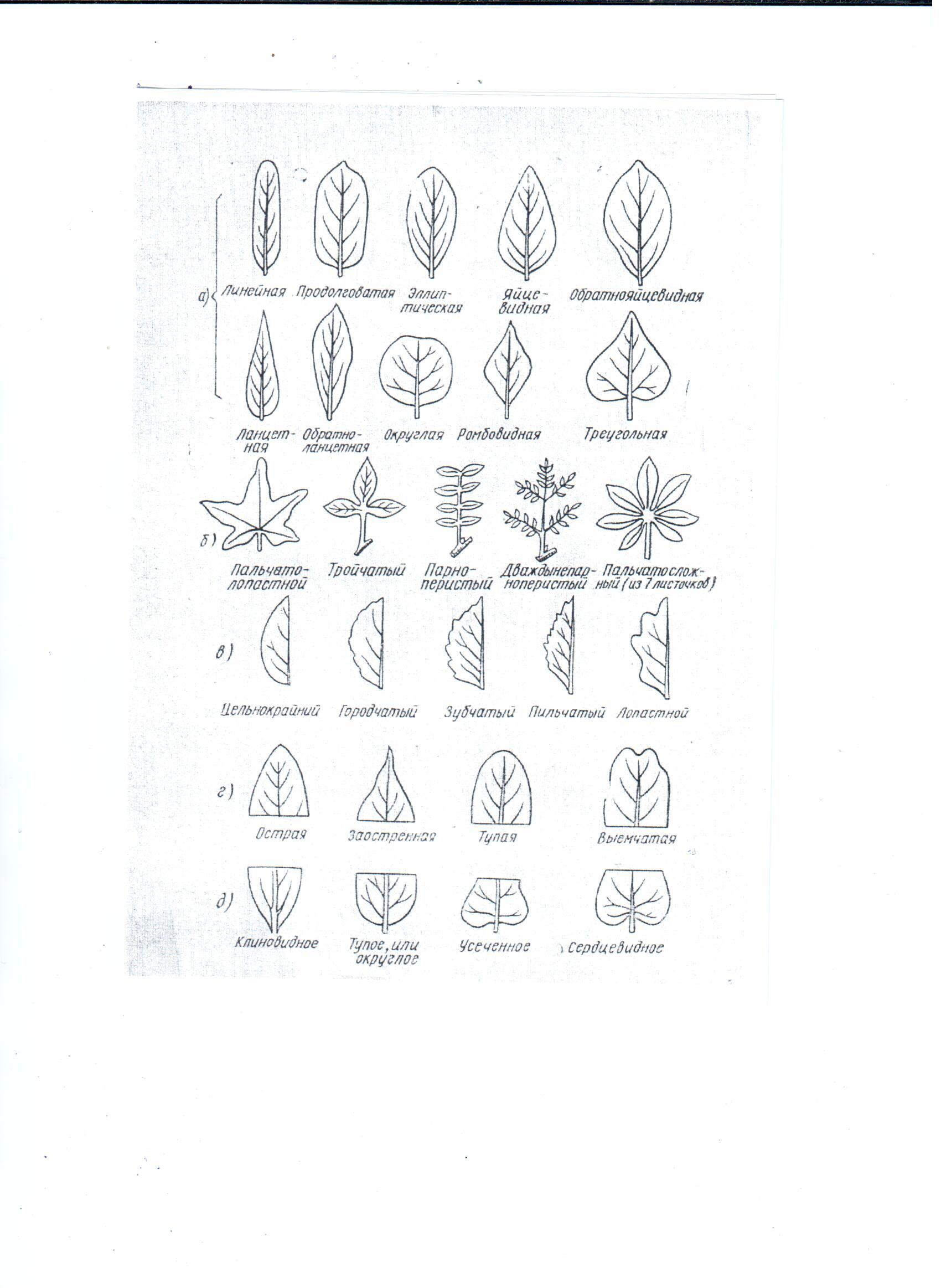 Приложение 2.  «Края листьев деревьев. Край листа- гродчатый,  цельнокрайний, зубчатый, пильчатый»Приложение 3«Основание листа:  клиновидное, сердцевидное, усечённое»Приложение 4.«Раскрась лист дерева и назови его»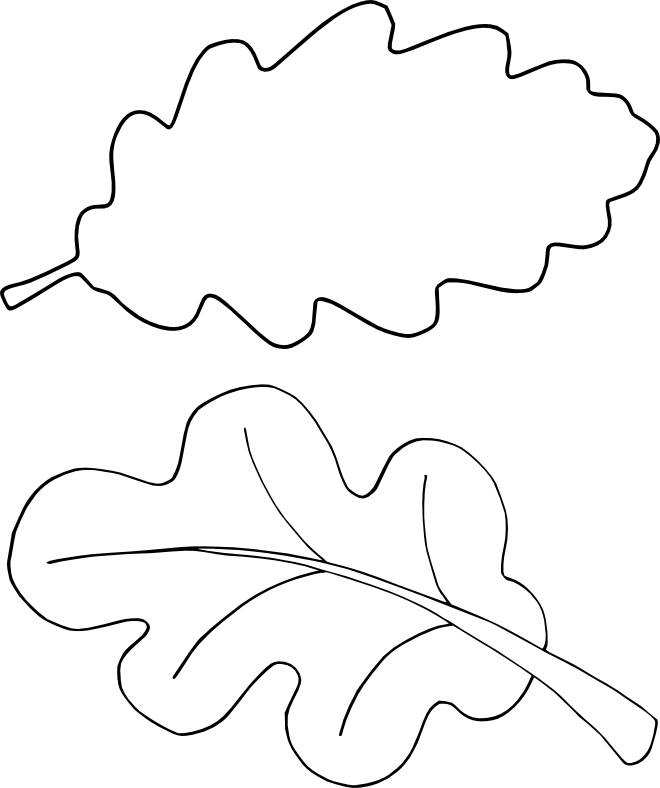 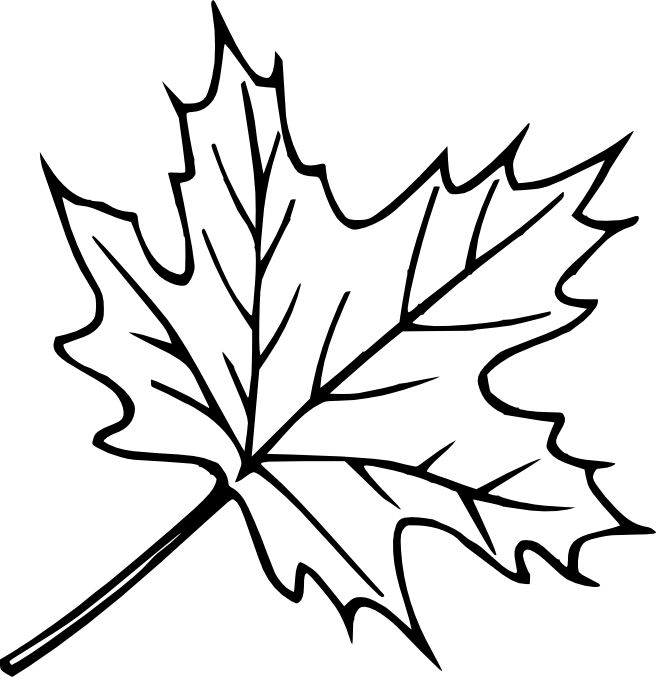 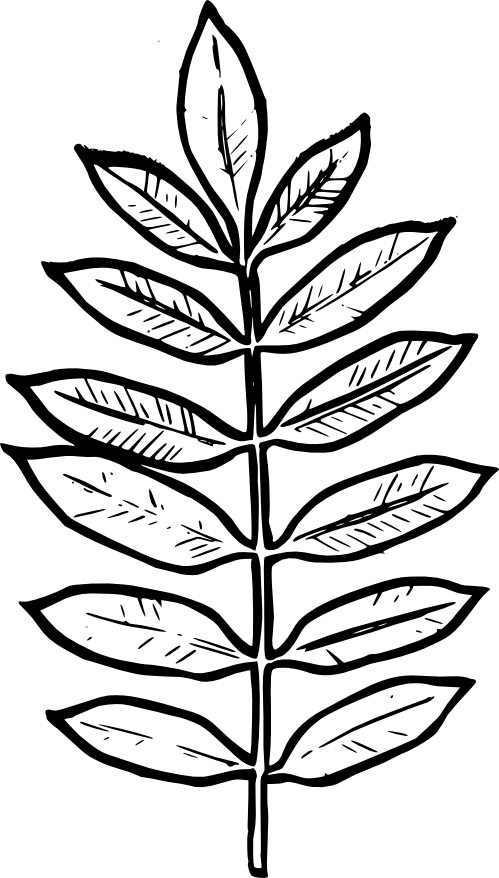 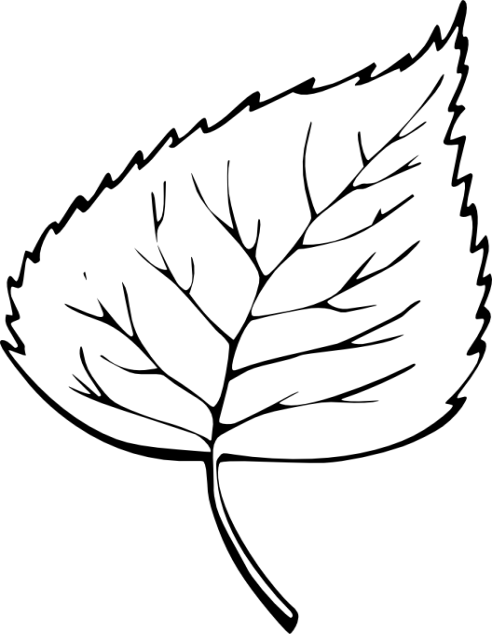 Приложение 5.«Отгадай дерево по  листьям»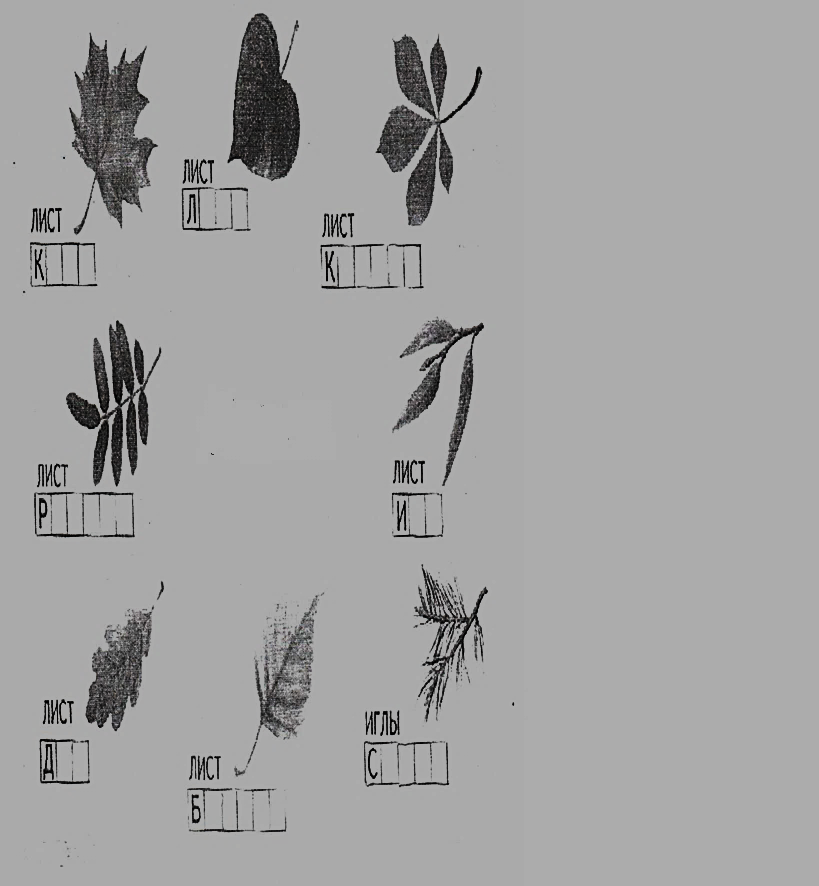 Приложение 6.Схема «Форма, края и основание листьев деревьев»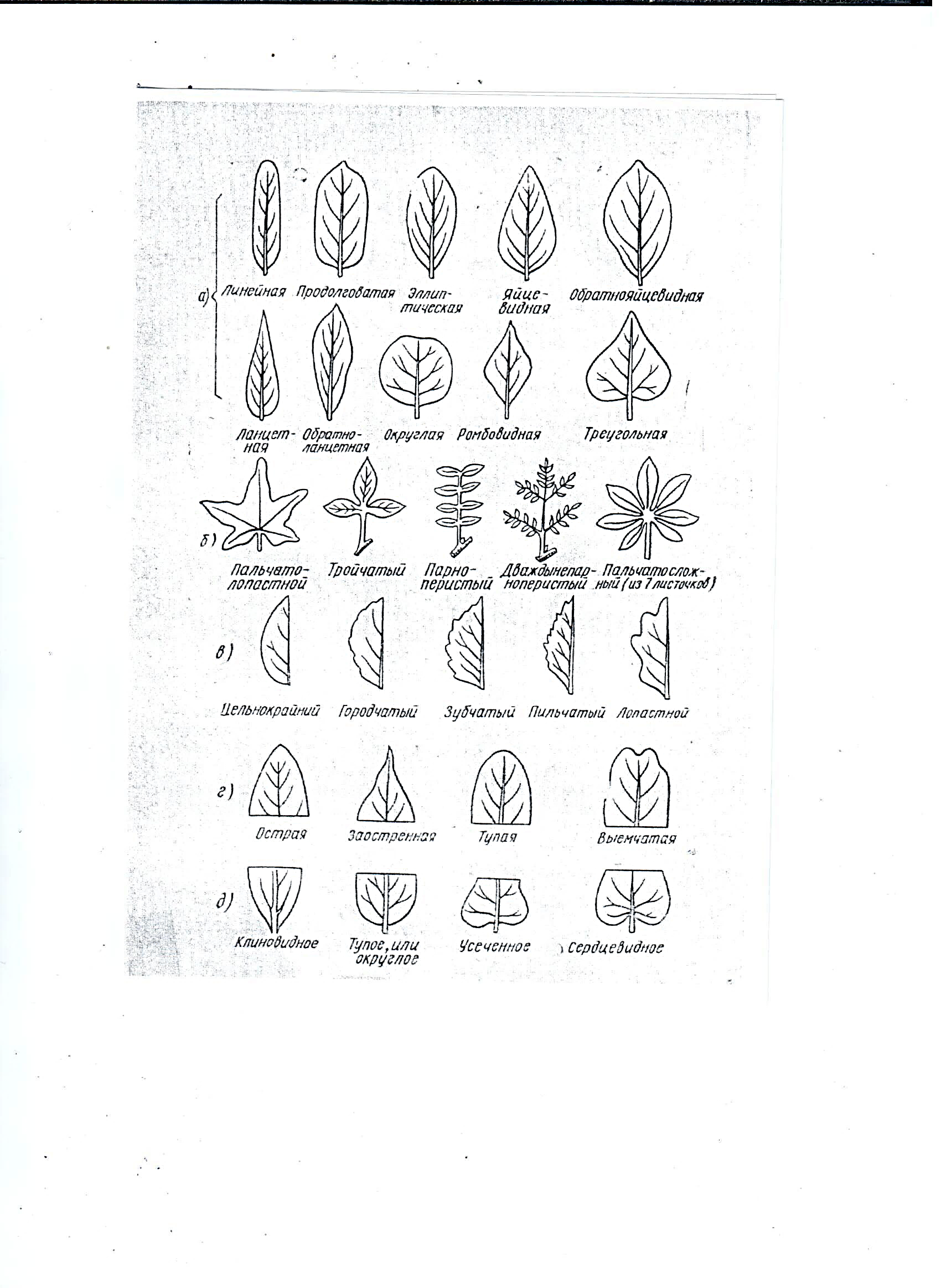 